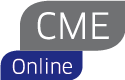 CME-Online: Hoofd-hals oncologieKorte samenvatting:Het vroegtijdig herkennen van tumoren in het hoofd-halsgebied is van groot belang. Hoe eerder gediagnosticeerd, hoe groter de kans op curatie, hoe kleiner de morbiditeit en de kans op blijvende mutilatie. De tandarts en mondhygiënist kunnen hierbij een belangrijke rol spelen. De MKA-chirurgen Dr. B. Witsenburg en dr. R.J.J. van Es leren u de belangrijkste zaken omtrent hoofd-halsoncologie, waaronder over de verschillende klinische verschijningsvormen, anamnese, diagnose en behandeling. De cursus bevat zowel tekst als video en is aangevuld met voorbeelden van tumoren, cystes en zwellingen.Leerdoelen:Na afloop van deze cursus kunt u:klachten en symptomen herkennen die door kwaadaardige hoofd-halstumoren worden veroorzaaktrekening houden met de incidentie van kwaadaardige hoofd-halstumorenuitleggen waardoor kwaadaardige hoofd-halstumoren ontstaanbenoemen hoe kwaadaardige hoofd-halstumoren worden gediagnosticeerdrekening houden met de globale behandeling van kwaadaardige hoofd-halstumorenherkennen wanneer u een patiënt moet informeren en verwijzen bij het vermoeden op een kwaadaardige hoofd-halstumor